CDL115 (R2008-02)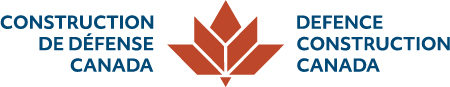 CAUTIONNEMENT POUR LE PAIEMENT DU DEMANDEURCautionnement fourni à titre de garantie en vertu des documents du marché.SACHANT PAR LES PRÉSENTES, queen sa qualité de Débiteur (ci-après appelé le « Débiteur ») eten sa qualité de Caution (ci-après appelé le « Caution »), s’oblige expressément, sous réserve des conditions ci-en sa qualité de Créancier (ci-après appelé la « Couronne »); l’obligation de verser ladite somme dans son entier lie conjointement et solidairement le Débiteur et la Caution ainsi que leurs héritiers, exécuteurs ayants droit.ATTENDU QUE, le Débiteur a conclu un marché avec la Couronne en date duet que les dispositions de ce marché (ci-après appelé le « Marché ») font par renvoi partie intégrante des présentes;PAR CONSÉQUENT, le présent Cautionnement garantit au Débiteur le versement de fonds qui, autrement auraient été retenus par la Couronne, en vertu des Conditions générales du contrat (Réclamations et obligations) au titre des réclamations susmentionnées.Si le Débiteur paie ou fait payer lesdites réclamations que la Couronne aurait autrement été autorisée à payer en vertu des Conditions générales du contrat, selon les directives données à cet effet par la Couronne, le présent Cautionnement s’éteint; en toute autre circonstance, il demeure en vigueur.La Couronne peut agir en justice en invoquant ce Cautionnement; elle a le droit d’intenter des poursuites pour obtenir le paiement des sommes qui peuvent être exigibles et de faire exécuter le jugement prononcé à l’issue des procédures; ce droit de la Couronne est cédé en vertu de la partie VIII de la Loi sur la gestion des finances publiques à tout demandeur susmentionné et visé.Aucune action ou poursuite n’est intentée par la Couronne ou ses ayants droit contre la Caution, à moins que les demandeurs n’aient entamé des procédures pour faire trancher le droit au paiement en vertu des Conditions générales du contrat dans un délai d’un an à compter de la date de notification prévue par les Conditions générales du contrat.Il est entendu en outre que :les paiements effectués de bonne foi en vertu des présentes seront déduits du montant du présent Cautionnement;
la responsabilité de la Caution est limitée au montant total spécifié dans le présent Cautionnement.EN FOI DE QUOI, le Débiteur a apposé sa signature et son sceau et la Caution a apposé son sceau et la signature de son fondé de pouvoir le SIGNÉ, SCELLÉ ET DÉLIVRÉen présence de:NOTE: apposer le sceau corporatif le cas échéant.Noaprès énoncées, à payer la somme totale deaprès énoncées, à payer la somme totale dedollars(      $), monnaie légale du Canada, à$), monnaie légale du Canada, àCONSTRUCTION DE DÉFENSE (1951) LIMITÉECONSTRUCTION DE DÉFENSE (1951) LIMITÉECONSTRUCTION DE DÉFENSE (1951) LIMITÉECONSTRUCTION DE DÉFENSE (1951) LIMITÉECONSTRUCTION DE DÉFENSE (1951) LIMITÉESIGNÉ ET SCELLÉ lejour de20jour de20pourET ATTENDU QUE conformément aux Conditions générales du contrat (Réclamations et obligations), la Couronne a notifié par écrit au Débiteur son intention de retenir des fonds destinés au Marché au titre des réclamations suivantes qui ont été enregistrées sur le Marché :ET ATTENDU QUE conformément aux Conditions générales du contrat (Réclamations et obligations), la Couronne a notifié par écrit au Débiteur son intention de retenir des fonds destinés au Marché au titre des réclamations suivantes qui ont été enregistrées sur le Marché :ET ATTENDU QUE conformément aux Conditions générales du contrat (Réclamations et obligations), la Couronne a notifié par écrit au Débiteur son intention de retenir des fonds destinés au Marché au titre des réclamations suivantes qui ont été enregistrées sur le Marché :ET ATTENDU QUE conformément aux Conditions générales du contrat (Réclamations et obligations), la Couronne a notifié par écrit au Débiteur son intention de retenir des fonds destinés au Marché au titre des réclamations suivantes qui ont été enregistrées sur le Marché :Date de notification           (aaaa/mm/jj)DemandeurMontantjour de 20.DébiteurTémoinCaution